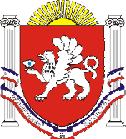 РЕСПУБЛИКА    КРЫМРАЗДОЛЬНЕНСКИЙ РАЙОНКОВЫЛЬНОВСКИЙ СЕЛЬСКИЙ СОВЕТ 47 ( внеочередное) заседание 1 созываРЕШЕНИЕ29.11.2017 г.                             с. Ковыльное                      	           № 401О принятии из муниципальной собственности муниципального образования Раздольненский район Республики Крым в муниципальную собственность муниципального образования Ковыльновское сельское поселение Раздольненского района Республики Крым недвижимого имущества (жилого помещения) для детей сирот и детей, оставшихся без попечения родителей, лиц из их числа для его предоставления по договорам найма специализированных жилых помещенийВ соответствии с федеральным законом  от 06.10.2003 года  № 131 -ФЗ «Об общих принципах организации местного самоуправления в Российской Федерации», Законом Республики Крым от 21.08.2014 года № 54-ЗРК «Об основах местного самоуправления в Республике Крым»,  руководствуясь Гражданским кодексом Российской Федерации, Законом Республики Крым от 18.12.2014 года № 46-ЗРК/2014 «Об обеспечении жилыми помещениями детей-сирот, детей, оставшихся без попечения родителей, и лиц из их числа в Республике Крым», Законом Республики Крым от 25.12.2015 г. № 193-ЗРК/2015 «О внесении изменений в отдельные законы Республики Крым», Постановлением СМ РК от  27.07.2016 № 359 «Об утверждении Порядка расходования субвенции из бюджета Республики Крым бюджетам муниципальных образований Республики Крым на предоставление жилых помещений детям-сиротам и детям, оставшимся без попечения родителей, лицам из их числа по договорам найма специализированных жилых помещений», решением  45 заседания Ковыльновского сельского совета 1 созыва от 01.11.2017 г. № 387 «О даче согласия на принятие в муниципальную собственность муниципального образования Ковыльновское сельское поселение Раздольненского района Республики Крым объекта недвижимости муниципальной собственности муниципального образования  Раздольненский район Республики Крым- квартиры, расположенной по адресу: Республика Крым, Раздольненский район, с. Ковыльное, ул. Мира, дом 2, кв.9. для формирования специализированного жилищного фонда для детей сирот, детей, оставшихся без попечения родителей и лиц из их числа», решением  внеочередной сессии 1 созыва Раздольненского районного совета от 08.11.2017 № 838-1/17 «О передаче из муниципальной собственности муниципального образования Раздольненский район Республики Крым недвижимого имущества ( жилого помещения) для детей- сирот и детей, оставшихся без попечения родителей, лиц из их числа для его предоставления по договорам найма специализированных жилых помещений в муниципальную собственность муниципального образования Ковыльновское сельское поселение Раздольненского района Республики Крым», Уставом Ковыльновского сельского поселения Раздольненского района Республики Крым Ковыльновский сельский советРЕШИЛ:  1. Принять из муниципальной собственности муниципального образования Раздольненский район Республики Крым в муниципальную собственность муниципального образования Ковыльновское сельское поселение Раздольненского района Республики Крым недвижимое имущество (жилое помещение) для детей сирот и детей, оставшихся без попечения родителей, лиц из их числа для его предоставления по договорам найма специализированных жилых помещений согласно приложению.2. Поручить Администрации Ковыльновского сельского поселения Раздольненского района Республики Крым совершить все необходимые действия по приему-передаче имущества, указанного в п. 1 настоящего решения,  согласно действующего законодательства Российской Федерации и Республики Крым.3. Включить жилое помещение - квартиру, расположенную по адресу: Республика Крым, Раздольненский район, с. Ковыльное, ул. Мира, дом 2, кв. 9 в реестр муниципальной собственности Ковыльновского сельского поселения Раздольненского района Республики Крым.4. Настоящее решение вступает в силу со дня принятия и подписания. 5. Обнародовать настоящее решение на информационном стенде Ковыльновского сельского совета  и  на официальном сайте Администрации в сети Интернет http://kovilnovskoe-sp.ru/.6. Контроль за выполнением данного решения возложить на постоянную комиссию по бюджету, налогам, муниципальной собственности, земельным и имущественным отношениям, социально-экономическому развитию.Председатель Ковыльновского  сельского совета                                                                         Ю.Н.МихайленкоПриложение к решению  47 ( внеочередного) заседания  Ковыльновского сельского совета 1 созыва от 29.11.2017 № 401Недвижимое имущество (жилое помещение), передаваемое из муниципальной собственности муниципального образования Раздольненский район Республики Крым в муниципальную собственность муниципального образования Ковыльновское сельское поселение Раздольненского района Республики Крым для детей сирот и детей, оставшихся без попечения родителей, лиц из их числа для его предоставления по договорам найма специализированных жилых помещенийНедвижимое имущество (жилое помещение): квартира.Назначение: жилое. Площадь: общая 49.9 кв.м. Этаж: 1.Адрес: Республика Крым, р-н Раздольненский, с. Ковыльное, ул. Мира, дом 2,  кв. 9.Кадастровый (или условный) номер объекта: 90:10:060101:41.Вид, номер и дата государственной регистрации права: собственность, 90-90:10:060101:41-90/090/2017-2, 18.10.2017 г.